Les fêtes françaises  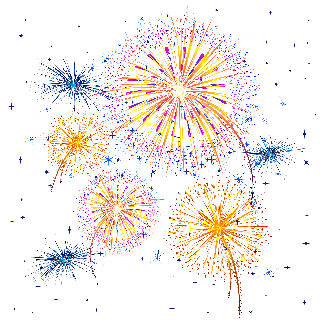 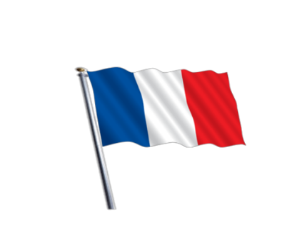 A    Les mois   ( the months) ____		____________________________________		________________________________ ____		________________________________ ____		____________________________________		____________________________________		____________________________________		____________________________________		____________________________________		____________________________________		____________________________________		____________________________________		________________________________B   Les mots clés  (key words)  le jour           ________________________________________la fête		________________________________________la liberté	________________________________________La Bastille	________________________________________aujourd’hui	________________________________________un jour férié	________________________________________Les Champs-Elysées   _________________________________partout	________________________________________les feux d’artifice____________________________________C   What date is ‘le quatorze juillet’ ?  ________________________________D   Put the pictures in the correct order	1        2       3      4E Can you complete these sentences in English ?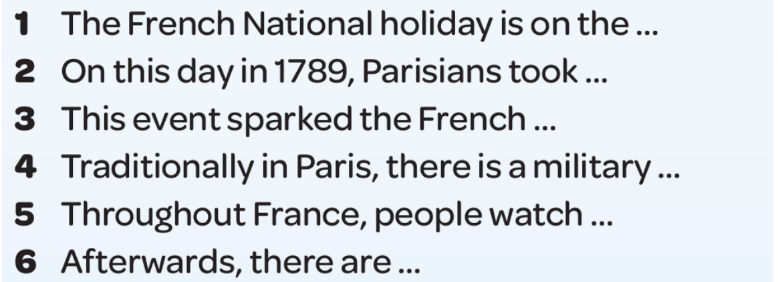 F  Write down the 4 important dates that are on the slide.____________________________________________________________________________________________________________________________________________________________________________________G  What does ‘c’est’ mean? _____________________________________     What does ‘ce n’est pas’ mean? _______________________________H Fill in the missing words. Use the slide.I Now write similar pargraphs about the 3 other festivals on the slide. 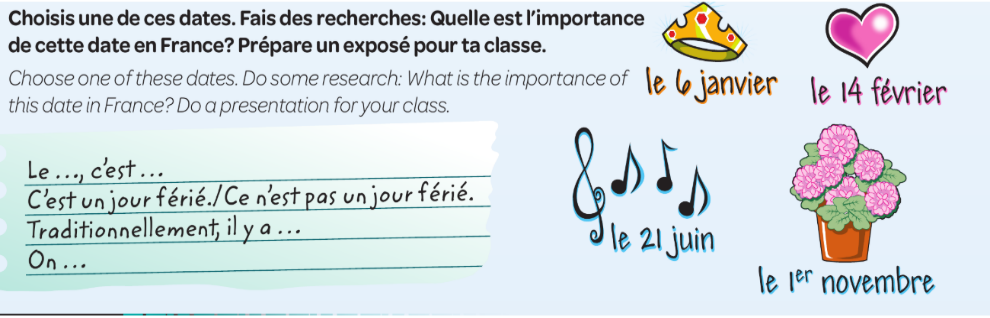 _______________________________________________________________________________________________________________________________________________________________________________________________________________________________________________________________________________________________________________________________________________________________________________________________________________________________________________________________________________________________________________________________________________________________________________________________________________________________________________________________________________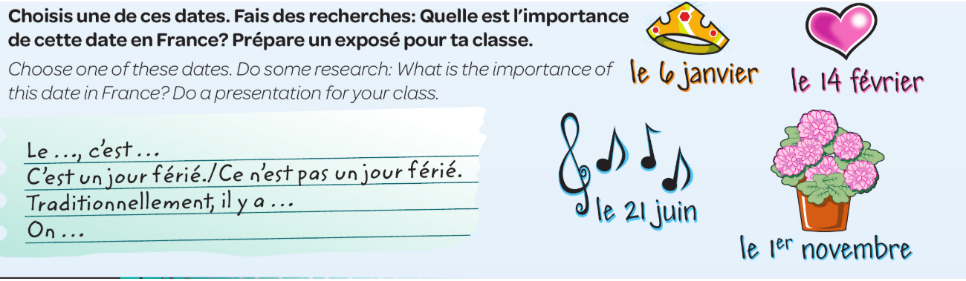 ____________________________________________________________________________________________________________________________________________________________________________________________________________________________________________________________________________________________________________________________________________________________________________________________________________________________________________________________________________________________________________________________________________________________________________________________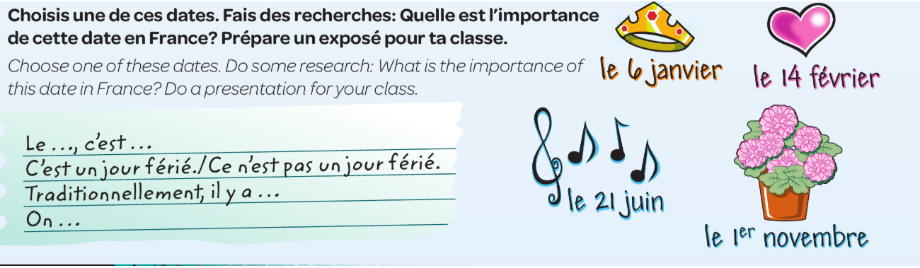 Ton défi  Challenge task  Can you now write about your birthday and Christmas using the same format?  Add intensifiers and opinions too.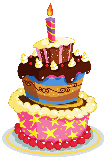 ________________________________________________________________________________________________________________________________________________________________________________________________________________________________________________________________________________________________________________________________________________________________________________________________________________________________________________________________________________________________________________________________________________________________________________________________________________________________________________________________________________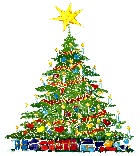 ______________________________________________________________________________________________________________________________________________________________________________________________________________________________________________________________________________________________________________________________________________________________________________________________________________________________________________________________________________________________________________________________________________________________________________________________  ____________________________________________________________________________________________________________________FInalement__________________________________________________________________________________________________________________________________________________________________________________________________________________________________________________________________________________________________________________________________________________________________________________________________________________________________________________________________________________________________________________________________________________________________________________________________________________________________________________________________________________________________________________________________________________________________________________________________________________________________________________________________________________________________________________________________________________________________________________________________________________________________________________________________________________________________________________________________________________________________________________________________________________________________________________________________________________________________________________________________________________________________________________________________________________________________________________________________________________